travailleur : Beaucoup de travailleurs retournaient dans les entreprises à partir du 11 mai.Additions et soustractions des nombres décimaux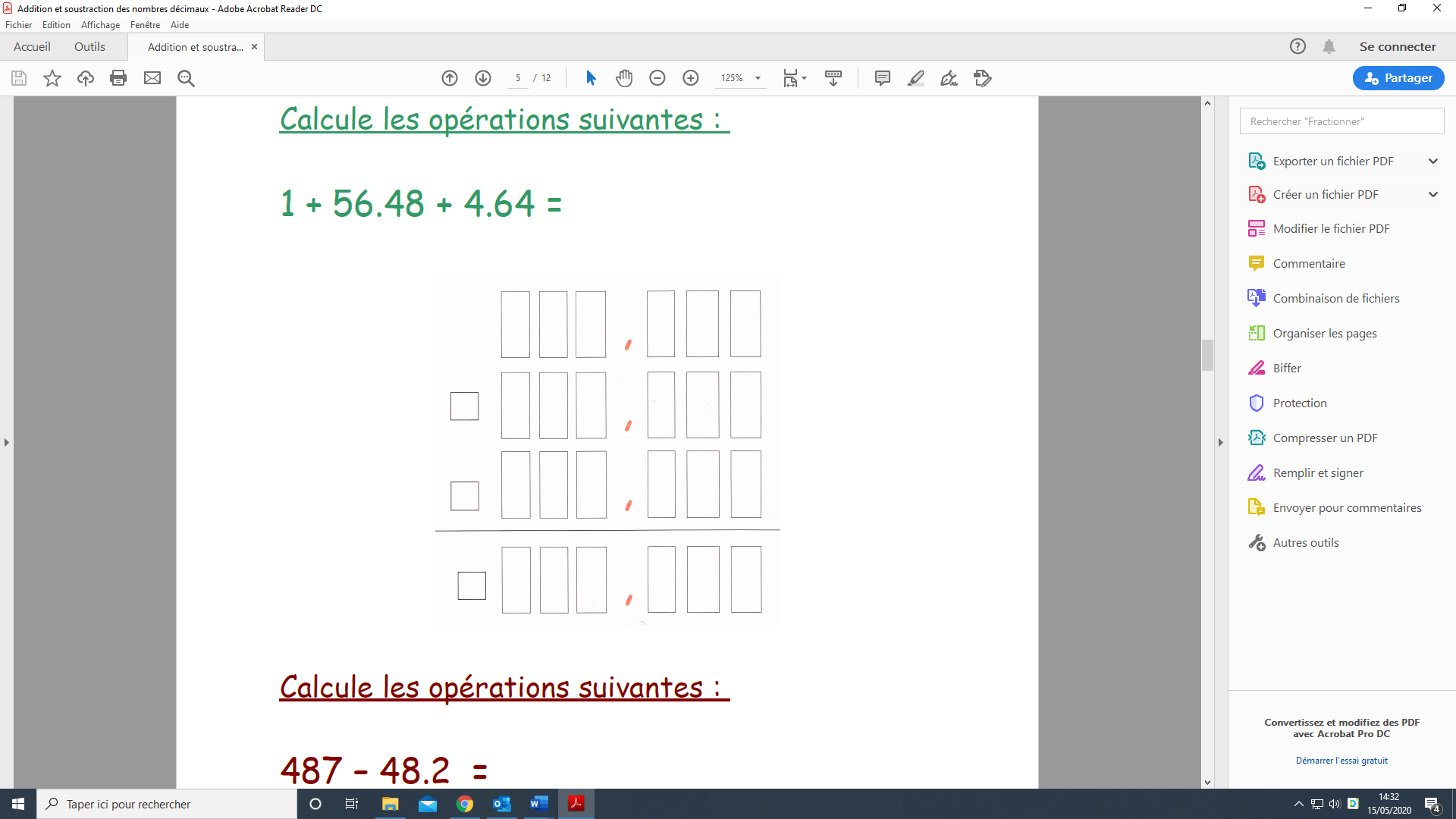 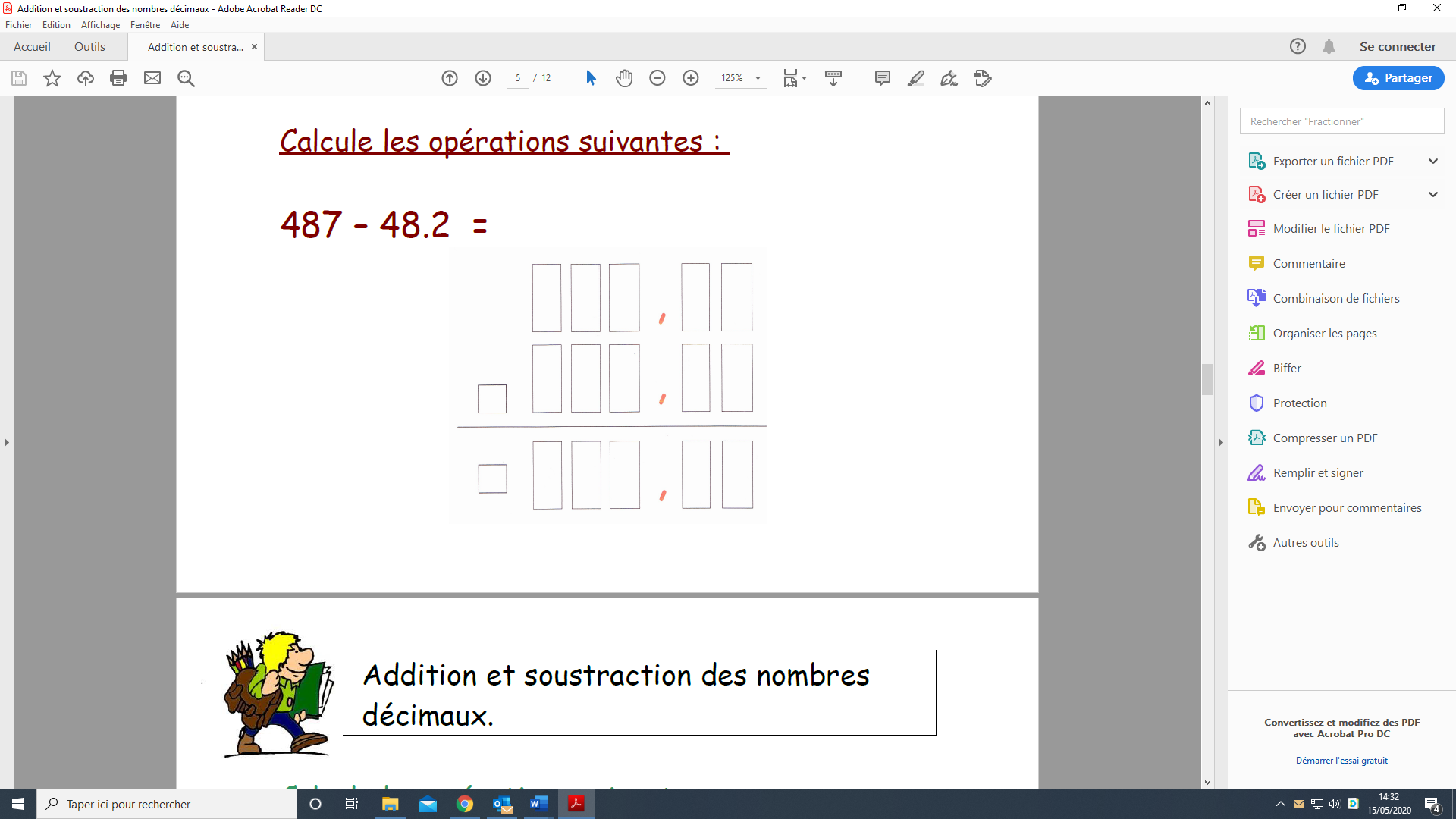 Etude de la langue TRAVAIL / TRAVAILLE / TRAVAILLESChoisis la bonne écriture pour chaque phrase :S’il y a « le, un, du » devant, c’est le nom =  le TRAVAILS’il l’on peut mettre je/il/ elle, c’est le verbe =  je TRAVAILLES’il y a « tu », il ne faut pas oublier le « s » = tu TRAVAILLESComplète les phrases avec le bon mot : Coche au bon endroitEMPLOI DU TEMPS – LUNDI 18 MAI EMPLOI DU TEMPS – LUNDI 18 MAI EMPLOI DU TEMPS – LUNDI 18 MAI CalendrierObjectif Se repérer dans le temps Pense à cocher ton calendrier.Mot de passeEtude de la langueSur ton cahier, écris la date et copie le mot et la phrase.travailleur : Beaucoup de travailleurs retournaient dans les entreprises à partir du 11 mai.Souligne en rouge le Verbe Conjugué (= l’ACTION) ; en vert le Sujet (QUI fait l’ACTION ?).Corrige en regardant page suivante.Puis fais l’exercice sur TRAVAIL/TRAVAILLE/TRAVAILLESLecture- CompréhensionTélécharge le fichier de lecture 12 et fais les exercices.Ne va pas trop vite !NumérationLes nombres décimaux : Fichier d’exercices 2Imprime les exercices et entraîne-toi.Tu peux revoir ta leçon pour t’aider.CalculPose l’addition et la soustraction de la page suivante.ProblèmesIl s’agit de comprendre un texte. Il n’y a aucun calcul à faire. Il faut seulement écrire les horaires au bon endroit.C’est toujours le même exercice, il faut retrouver l’heure de début, la durée, l’heure de fin.Imprime la page « Comprendre un énoncé sur les durées 3 ».ANGLAISVoici quelques jeux pour réviser les noms des sports et des loisirs.Tu peux t’aider de la fiche de la semaine dernière.1) Ne fais que VOCABULARY 1 et VOCABULARY 2https://learningapps.org/index.php?category=32) https://learningapps.org/display?v=p0pdaxitv173) https://learningapps.org/display?v=p6e8im8rn184) https://learningapps.org/display?v=piraif1qa18Ensuite, écris quatre phrases : deux activités que tu fais souvent et deux autres que tu ne fais jamais.SOUVENT = OFTEN  : Exemple  I often play games.…………………………………………………..…………………………………………………..JAMAIS / NEVER : Exemple    I never ride a horse.…………………………………………………..…………………………………………………..Défi d’ArtL’art du rangement Ursus WehrliVa sur le blog et observe l’article sur l’artiste Ursus Wehrli.A ton tour, dessine ou prends des photos : une avant et l’autre après rangement !J’attends ton travail pour le 25 mai par mail ou en main propre ! Bon rangement !travailtravailletravaillesJe ………………………………………. un peu tous les jours.C’est un ……………………………………… de précision.Le ………………………………………… permet de se maintenir en activité.Géraldine ……………………………………. à distance.Tu ……………………………………….. sérieusement.Géraldine poste du ………………………………………. sur le blog.